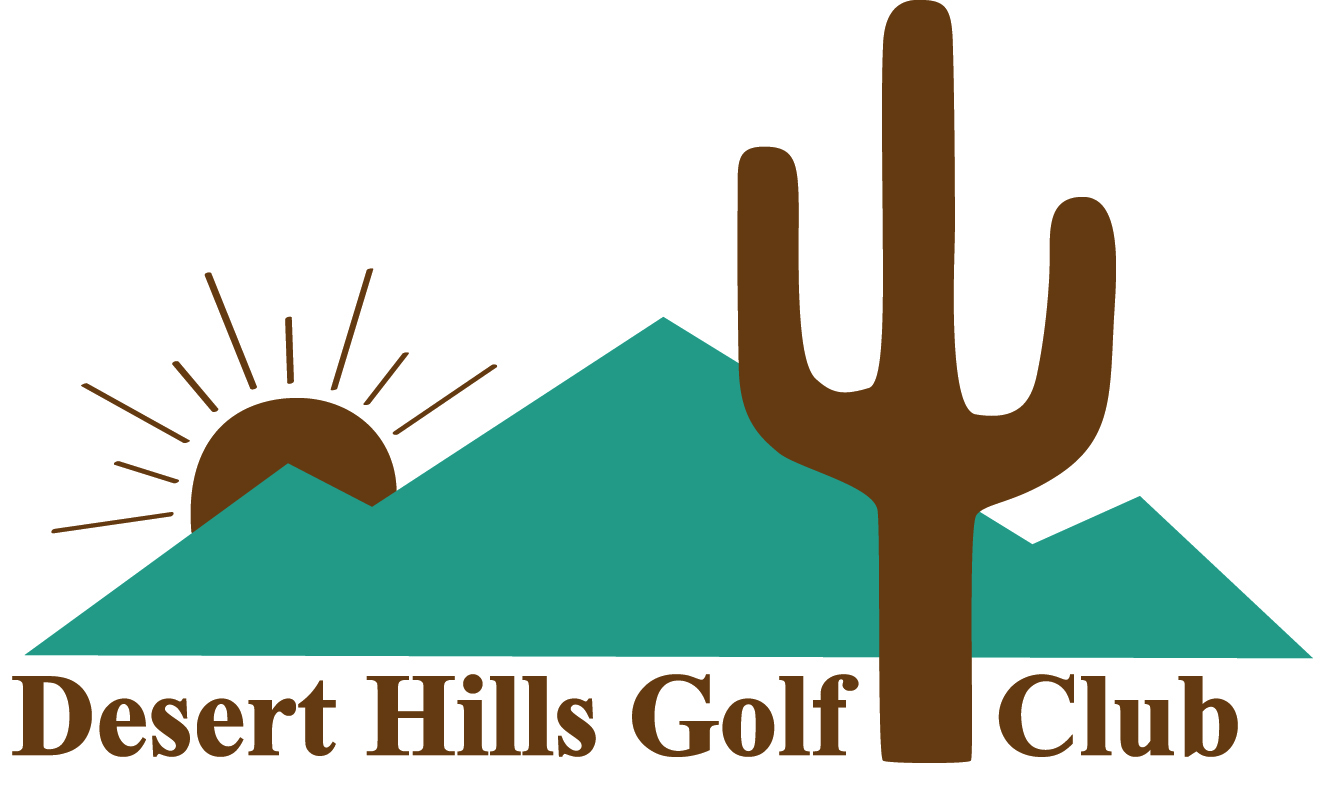 Three Month Trial Associate MembershipDesert Hills is an exclusive member-owned equity club organized as a 501c(7) non-profit.  No Member pays taxes on either the equity membership certificate or the annual dues.The TAM gives a prospective member the opportunity to experience DHGC for three consecutive months one-time only.Application for membership is required ($100 application fee) as well as Board approval.  At the end of the TAM, conversion to a Regular Membership will include the purchase of a Membership Certificate at the current market-value plus prepaid, prorated Regular annual dues.  The application fee will be applied to the purchase of a Regular Membership if conversion is by the end of the TAM term. AMENITIESUnlimited golf 6 days per week (closed Mondays)Family and Non-family guests are allowed at applicable guest ratesPractice facilities Range ballsForeTees online tee time registrationWalker friendlyFour hour roundsWide range of member handicaps allows players to easily find groups to join With a DHGC established handicap ($45) option to participate in Men’s/ Women’s League and club-sponsored events.  Does not include any club championship or multi-day events.Comfortable lounge with well stocked bar where hot dogs and snacks are availableGolf Shop features a nice selection of logo clothing, golf bags and shoesMany, many social eventsCOSTThree Month Single TAM dues of $1,595 includes 1 cart seat and applicable taxesThree Month Dual TAM dues of $2,235 includes 2 cart seats and applicable taxesAll Members are subject to the DHGC Rules & Bylaws09/2022       		               	      Pricing subject to change